   Об утверждении плана мероприятий по противодействию коррупции на 2021 год                                                                     В соответствии со статьей 8 Закона Кировской области от 30.04.2009  № 365-ЗО «О противодействии коррупции в Кировской области» и в целях совершенствования антикоррупционной политики, ПРИКАЗЫВАЮ:Утвердить план мероприятий по противодействию коррупции на 2021 год. Прилагается.Опубликовать настоящий приказ на официальном Интернет-сайте Свечинского муниципального округа.Заместитель начальника управления образования, спорта и молодежной политики администрации Свечинскогомуниципального округа                                                                    О.Г. КиселеваШевнина-СтародубцеваОксана Анатольевна(883358)2-23-36              Приложение № 1УТВЕРЖДЕН                                                                                                                                                                     приказом УОС и МП администрации                                                                                                                                                                                                                                                                                                                                                      Свечинского муниципального округа Кировской областиОт 12.01.2021г. № 16ПЛАНмероприятий по противодействию коррупции Управления образования, спорта и молодежной политики администрации Свечинского муниципального округа Кировской области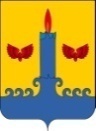 УПРАВЛЕНИЕ ОБРАЗОВАНИЯ, СПОРТА И МОЛОДЕЖНОЙ ПОЛИТИКИ АДМИНИСТРАЦИИ СВЕЧИНСКОГО МУНИЦИПАЛЬНОГО ОКРУГАПРИКАЗ	УПРАВЛЕНИЕ ОБРАЗОВАНИЯ, СПОРТА И МОЛОДЕЖНОЙ ПОЛИТИКИ АДМИНИСТРАЦИИ СВЕЧИНСКОГО МУНИЦИПАЛЬНОГО ОКРУГАПРИКАЗ	УПРАВЛЕНИЕ ОБРАЗОВАНИЯ, СПОРТА И МОЛОДЕЖНОЙ ПОЛИТИКИ АДМИНИСТРАЦИИ СВЕЧИНСКОГО МУНИЦИПАЛЬНОГО ОКРУГАПРИКАЗ	УПРАВЛЕНИЕ ОБРАЗОВАНИЯ, СПОРТА И МОЛОДЕЖНОЙ ПОЛИТИКИ АДМИНИСТРАЦИИ СВЕЧИНСКОГО МУНИЦИПАЛЬНОГО ОКРУГАПРИКАЗ	12.01.2021№16пгт Свеча пгт Свеча пгт Свеча пгт Свеча №п.п.МероприятияСрокИсполнитель1.  Контроль соблюдения законодательства в области противодействия коррупции1.  Контроль соблюдения законодательства в области противодействия коррупции1.  Контроль соблюдения законодательства в области противодействия коррупции1.  Контроль соблюдения законодательства в области противодействия коррупции1.1.Мониторинг изменений действующего законодательства в области противодействия коррупции.в течение годаЮрисконсульт УОС и МП Демина Е.С.1.2.Рассмотрение вопросов исполнения законодательства в области противодействия коррупции, об эффективности принимаемых мер по противодействию коррупции на: на совете руководителей образовательных организаций районав течение годаНачальник УОС и МП Казанцева О.Н.1.3.Проведение анализа:- информации на предмет выявления сведений о фактах коррупции, личной заинтересованности, нарушений требований к ограничениям и запретам, требований к служебному поведению, требований о предотвращении или об урегулировании конфликта интересов,  исполнения обязанностей, установленных в целях противодействия коррупции, со стороны муниципальных служащих;- обращений граждан и организаций в целях выявления коррупционных рисков и своевременного реагирования на коррупционные проявления со стороны муниципальных служащих и руководителей образовательных организаций Управления образования, спорта и молодежной политики администрации. в течение срока действия планаВед. специалист УОС и МП Шевнина-Стародубцева О.А.Начальник УОС и МП Казанцева О.Н.1.4.Проведение аудита деятельности подведомственных образовательных организаций в части реализации положений статьи 13.3 Федерального закона от 25.12.2008 № 273-ФЗ «О противодействии коррупции» и Методических рекомендаций по разработке и принятию организациями мер по предупреждению и противодействию коррупции (утв. Министерством труда и социальной защиты РФ 8 ноября 2013г.).1 кварталНачальник УОС и МП Казанцева О.Н.Вед. специалист УОС и МП Шевнина-Стародубцева О.А.2. Внедрение антикоррупционных механизмов в систему кадровой работы2. Внедрение антикоррупционных механизмов в систему кадровой работы2. Внедрение антикоррупционных механизмов в систему кадровой работы2. Внедрение антикоррупционных механизмов в систему кадровой работы2.1.Обеспечение соблюдения муниципальными служащими ограничений и запретов, требований о предотвращении или урегулировании конфликта интересов, исполнения ими обязанностей, установленных Федеральными законами от 25 декабря 2008 года № 273-ФЗ «О противодействии коррупции», от 02 марта 2007г. № 25-ФЗ «О муниципальной службе в Российской Федерации» и другими федеральными законами.в течение срока действия планаВед. специалист УОС и МП Шевнина-Стародубцева О.А.2.2.Организация и проведение организационных, разъяснительных и иных мер по соблюдению муниципальными служащими и руководителями образовательных организаций УОС и МП администрации района ограничений и запретов, а также по исполнению ими обязанностей, установленных в целях противодействия коррупции, в том числе, с учетом методических рекомендаций Министерства труда и социальной защиты Российской Федерации о комплексе мер, направленных на привлечение муниципальных служащих и руководителей образовательных организаций УОС и МП администрации района к противодействию коррупции.Обеспечение проведения:- обязательного вводного инструктажа для граждан, впервые поступивших на муниципальную службу, в ходе которого муниципальному служащему должны быть разъяснены основные обязанности, запреты, ограничения, требования к служебному поведению, налагаемые на него в целях противодействия коррупции.в течение срока действия планапри приеме на муниципальную службуВед. специалист УОС и МП Шевнина-Стародубцева О.А.2.3.Проведение работы по выявлению случаев возникновения конфликта интересов, одной из сторон которого являются лица, замещающие должности муниципальной службы или руководители образовательных организаций УОС и МП администрации района и принятие предусмотренных законодательством Российской Федерации мер по предотвращению и урегулированию конфликта интересов, а также мер по устранению причин и условий, способствующих возникновению конфликта интересов на муниципальной службе УОС и МП. в течение срока действия планаВед. специалист УОС и МП Шевнина-Стародубцева О.А.2.4.Обеспечение контроля за выполнением муниципальными служащими УОС и МП администрации района, а так же руководителями образовательных организаций, обязанности сообщить в случаях, установленных  федеральными законами, о получении ими подарка.в течение срока действия планаНачальник УОС и МП Казанцева О.Н.2.5.Организация и проведение работы по предоставлению муниципальными служащими УОС и МП администрации района, а так же руководителями образовательных организаций сведений о доходах, об имуществе и обязательствах имущественного характера. Организация анализа сведений о доходах, имуществе и обязательствах имущественного характера муниципальных служащих УОС и МП администрации района, а так же руководителей образовательных организаций, членов их семей и несовершеннолетних детей.2 кварталВед. специалист УОС и МП Шевнина-Стародубцева О.А.2.6.Организация работы по уведомлению муниципальными служащими УОС и МП администрации района, а так же руководителями образовательных организаций, работодателя о выполнении иной оплачиваемой работы в соответствии с частью 2 статьи 11 Федерального закона «О муниципальной службе в Российской Федерации».в течение срока действия планаВед. специалист УОС и МП Шевнина-Стародубцева О.А.2.7.Оказание методического, консультационного и иного содействия муниципальными служащими УОС и МП администрации района, а так же руководителями образовательных организаций в организации работы по противодействию коррупции.Ознакомление с изменениями законодательства о противодействии коррупции.в течение срока действия планаВед. специалист УОС и МП Шевнина-Стародубцева О.А.Юрисконсульт УОС и МП Демина Е.С.2.8.Проведение совещаний с руководителями образовательных организаций  по вопросу профилактики и противодействия коррупции в сфере образования.ежеквартальноНачальник УОС и МП Казанцева О.Н.3. Мероприятия по противодействию коррупции в образовательных организациях Свечинского района3. Мероприятия по противодействию коррупции в образовательных организациях Свечинского района3. Мероприятия по противодействию коррупции в образовательных организациях Свечинского района3. Мероприятия по противодействию коррупции в образовательных организациях Свечинского района3.1.С учетом специфики деятельности образовательных организаций разработать и утвердить в подведомственных организациях планы работы по противодействию коррупции на 2019 год, разместить их на официальных сайтах образовательных организаций и обеспечить контроль за выполнением мероприятий, предусмотренных планами.Руководители ООМетодист УОС и МП Халтурина Н.И.3.2.Определение в подведомственных организациях должностного лица (должностных лиц), ответственного за профилактику коррупционных и иных правонарушений.Руководители ОО3.3.Проведение анализа работы по реализации антикоррупционной политики в подведомственных организациях.в течение срока действия планаРуководители ООМетодист УОС и МП Халтурина Н.И.3.4.Обеспечение соблюдения сотрудниками образовательных организаций антикоррупционного стандарта в сфере образования. в течение срока действия планаРуководители ООзам. начальника УОС и МП Киселева О.Г.4. Меры по правовому просвещению и повышению антикоррупционной компетентности сотрудников, обучающихся, воспитанников ОО и их родителей4. Меры по правовому просвещению и повышению антикоррупционной компетентности сотрудников, обучающихся, воспитанников ОО и их родителей4. Меры по правовому просвещению и повышению антикоррупционной компетентности сотрудников, обучающихся, воспитанников ОО и их родителей4. Меры по правовому просвещению и повышению антикоррупционной компетентности сотрудников, обучающихся, воспитанников ОО и их родителей4.1.Организация и проведение к Международному дню борьбы с коррупцией 9 декабря мероприятий, направленных на формирование в обществе нетерпимости к коррупционному поведению первая декада декабряРуководители ОО4.2.Проведение месячника гражданской и правовой сознательности, в т.ч.:- проведение с обучающимися круглых столов, игр-викторин, диспутов, классных часов;- проведение родительских собраний по повышению антикоррупционной компетентности родителей.2 кварталРуководители ОО4.3.Изготовление и распространение среди широкой общественности тематических памяток и календарей «Что нужно знать о коррупции»декабрьНачальник УОС и МП Казанцева О.Н.4.4.Информирование родителей (законных представителей) о правилах приема в ОО.в течение годаРуководители ОО4.5. Размещение на сайте ОО ежегодных  результатов самообследования  деятельности ОО.1 кварталРуководители ОО4.6. Обеспечение информирования общественности о проведении ЕГЭ (в сети Интернет, средствах массовой информации, организация работы «горячей линии»), о результатах ЕГЭ.в течение годаРуководители ООзам. начальника УОС и МП Киселева О.Г.4.9.Реализация мероприятий по антикоррупционному образованию в муниципальных общеобразовательных  организациях в части, касающейся содействия включения в программы, реализуемые в указанных организациях, учебных курсов, предметов, дисциплин (модулей), направленных на решение задач формирования антикоррупционного мировоззрения, повышения уровня правосознания и правовой культуры обучающихся.постоянноРуководители ОО